

Typical Fours Schedule
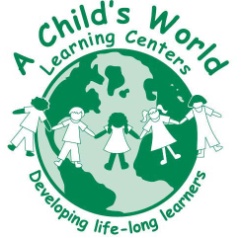 				6:30 a.m.	School Opens	6:30 a.m. 	– 	7:30 a.m.	Manipulatives	7:30 a.m. 	– 	8:30 a.m.	Breakfast and manipulatives	8:30 a.m.	– 	9:30 a.m.	Bathroom break and free choice center play	9:30 a.m.	– 	10:15 a.m.	Group time/Teacher directed, age appropriate activities	10:15 a.m. 	– 	10:45 a.m.	Small group activity	10:45 a.m. 	– 	11:30 a.m.	Outside time/Gross motor activity	11:30 a.m. 	– 	11:45 a.m.	Bathroom	11:45 a.m.	– 	12:15 p.m.	Lunch	12:15 p.m.	– 	2:30 p.m.	Nap time	2:30 p.m.	– 	3:00 p.m.	Bathroom break and Storytime	3:00 p.m.	– 	3:30 p.m.	Afternoon snack	3:30 p.m.	– 	4:00 p.m.	Group time/Teacher directed, age appropriate activities	4:00 p.m.	– 	4:30 p.m.	Outside time/Gross motor activity	4:30 p.m. 	– 	5:30 p.m.	Bathroom break and free choice center play	5:30 p.m.	– 	6:00 p.m.	Prepare for departure